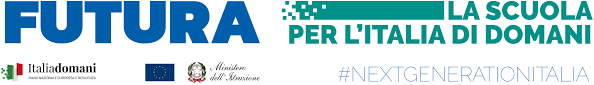 ALLEGATO A2Al Dirigente scolasticodel Liceo Pellico-Peano di CuneoDOMANDA DI PARTECIPAZIONE ALL’AVVISO PUBBLICO selezione di n. 1 unità di personale interno/esterno con compiti di supporto organizzativo per lo svolgimento di attività relative al progetto PNRR “Percorsi nazionali di formazione alla transizione digitale del personale scolastico - Poli formativi” (Prot. n. 84750 del 10 ottobre 2022)VALUTAZIONE TITOLI CANDIDATIAttività di Supporto OrganizzativoAttività di Supporto OrganizzativoAttività di Supporto OrganizzativoAttività di Supporto OrganizzativoAttività di Supporto OrganizzativoTitoli di studio, culturali e certificazioni: max 15 puntiTitoli di studio, culturali e certificazioni: max 15 puntiTitoli di studio, culturali e certificazioni: max 15 puntiTitoli di studio, culturali e certificazioni: max 15 puntiTitoli di studio, culturali e certificazioni: max 15 puntiTITOLO DI STUDIO (non costituisce titolo di accesso)TITOLO DI STUDIO (non costituisce titolo di accesso)TITOLO DI STUDIO (non costituisce titolo di accesso)TITOLO DI STUDIO (non costituisce titolo di accesso)PUNTI candidatoLaurea Triennale valida (Laurea tecnica o equipollente)*ﬁno a 89	3 puntida 90 a 104	4 puntida 105 in poi	5 puntiLaurea Triennale valida (Laurea tecnica o equipollente)*ﬁno a 89	3 puntida 90 a 104	4 puntida 105 in poi	5 puntiLaurea Triennale valida (Laurea tecnica o equipollente)*ﬁno a 89	3 puntida 90 a 104	4 puntida 105 in poi	5 puntiLaurea Triennale valida (Laurea tecnica o equipollente)*ﬁno a 89	3 puntida 90 a 104	4 puntida 105 in poi	5 punti* le voci non si cumulanoLaurea specialistica o vecchio ordinamento valida (Laurea tecnica o equipollente) * ﬁno a 89	6 puntida 90 a 99	 7 puntida 100 a 104	8 puntida 105 a 110	9 punti110 e lode	10 puntiDiploma di scuola secondaria superiore*Fino a 39/60 o 75/100 ………………….. 0,5 puntiDa 40/60 o 76/100 a 49/60 o 85/100 ……. 1 puntoDa 50/60 o 86/100 a 60/60 o 100/100 ….. 1,5 punti60/60 e lode o 100/100 e lode ……………… 2 puntiLaurea specialistica o vecchio ordinamento valida (Laurea tecnica o equipollente) * ﬁno a 89	6 puntida 90 a 99	 7 puntida 100 a 104	8 puntida 105 a 110	9 punti110 e lode	10 puntiDiploma di scuola secondaria superiore*Fino a 39/60 o 75/100 ………………….. 0,5 puntiDa 40/60 o 76/100 a 49/60 o 85/100 ……. 1 puntoDa 50/60 o 86/100 a 60/60 o 100/100 ….. 1,5 punti60/60 e lode o 100/100 e lode ……………… 2 puntiLaurea specialistica o vecchio ordinamento valida (Laurea tecnica o equipollente) * ﬁno a 89	6 puntida 90 a 99	 7 puntida 100 a 104	8 puntida 105 a 110	9 punti110 e lode	10 puntiDiploma di scuola secondaria superiore*Fino a 39/60 o 75/100 ………………….. 0,5 puntiDa 40/60 o 76/100 a 49/60 o 85/100 ……. 1 puntoDa 50/60 o 86/100 a 60/60 o 100/100 ….. 1,5 punti60/60 e lode o 100/100 e lode ……………… 2 puntiLaurea specialistica o vecchio ordinamento valida (Laurea tecnica o equipollente) * ﬁno a 89	6 puntida 90 a 99	 7 puntida 100 a 104	8 puntida 105 a 110	9 punti110 e lode	10 puntiDiploma di scuola secondaria superiore*Fino a 39/60 o 75/100 ………………….. 0,5 puntiDa 40/60 o 76/100 a 49/60 o 85/100 ……. 1 puntoDa 50/60 o 86/100 a 60/60 o 100/100 ….. 1,5 punti60/60 e lode o 100/100 e lode ……………… 2 punti* le voci non si cumulanoTITOLI CULTURALI SPECIFICITITOLI CULTURALI SPECIFICITITOLI CULTURALI SPECIFICITITOLI CULTURALI SPECIFICIFrequenza Corsi di formazione organizzati da M.I.–USR-Scuole- Enti accreditati	0,50 pt x ogni titolo (max 4 titoli)Frequenza Corsi di formazione organizzati da M.I.–USR-Scuole- Enti accreditati	0,50 pt x ogni titolo (max 4 titoli)Frequenza Corsi di formazione organizzati da M.I.–USR-Scuole- Enti accreditati	0,50 pt x ogni titolo (max 4 titoli)Frequenza Corsi di formazione organizzati da M.I.–USR-Scuole- Enti accreditati	0,50 pt x ogni titolo (max 4 titoli)CERTIFICAZIONI INFORMATICHECERTIFICAZIONI INFORMATICHECERTIFICAZIONI INFORMATICHECERTIFICAZIONI INFORMATICHEEIPASS-AICA o altri soggetti accreditati	0,50 pt x ogni titolo (max 2 titoli)EIPASS-AICA o altri soggetti accreditati	0,50 pt x ogni titolo (max 2 titoli)EIPASS-AICA o altri soggetti accreditati	0,50 pt x ogni titolo (max 2 titoli)EIPASS-AICA o altri soggetti accreditati	0,50 pt x ogni titolo (max 2 titoli)Certiﬁcazione CISCO o equipollente2 ptEsperienze professionali: max 35 puntiEsperienze professionali: max 35 puntiEsperienze professionali: max 35 puntiEsperienze professionali: max 35 puntiEsperienze professionali: max 35 puntiESPERIENZE LAVORATIVEESPERIENZE LAVORATIVEESPERIENZE LAVORATIVEESPERIENZE LAVORATIVEAnni di servizio in istituzioni scolastiche con incarico a tempo indeterminato …………….. 1 pt per ogni  anno (max 30)Anni di servizio in istituzioni scolastiche con incarico a tempo indeterminato …………….. 1 pt per ogni  anno (max 30)Anni di servizio in istituzioni scolastiche con incarico a tempo indeterminato …………….. 1 pt per ogni  anno (max 30)Anni di servizio in istituzioni scolastiche con incarico a tempo indeterminato …………….. 1 pt per ogni  anno (max 30)Anni di servizio in istituzioni scolastiche con incarico a tempo indeterminato ……………… 0,5 pt ogni 12 mesi (max 6)Anni di servizio in istituzioni scolastiche con incarico a tempo indeterminato ……………… 0,5 pt ogni 12 mesi (max 6)Anni di servizio in istituzioni scolastiche con incarico a tempo indeterminato ……………… 0,5 pt ogni 12 mesi (max 6)Anni di servizio in istituzioni scolastiche con incarico a tempo indeterminato ……………… 0,5 pt ogni 12 mesi (max 6)Esperienze lavorative in altri enti di Pubblica Amministrazione ………… 0,5 pt ogni 12 mesi (max 4)Esperienze lavorative in altri enti di Pubblica Amministrazione ………… 0,5 pt ogni 12 mesi (max 4)Esperienze lavorative in altri enti di Pubblica Amministrazione ………… 0,5 pt ogni 12 mesi (max 4)Esperienze lavorative in altri enti di Pubblica Amministrazione ………… 0,5 pt ogni 12 mesi (max 4)